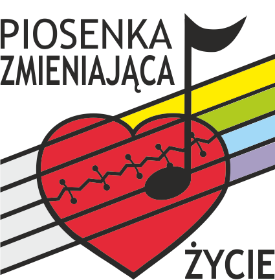 Regulamin X Konkursu Piosenki Polskiej                                „Piosenka Zmieniająca Życie”                                        Lubiąż 25.04.2024 r.Konkurs Piosenki Polskiej  „Piosenka Zmieniająca Życie” ma swój początek w społeczności naszej Szkoły. Często na zajęciach muzycznych, czy też wspólnym śpiewaniu przy gitarze śpiewamy piosenki, które coś dobrego wnoszą do naszego życia. Kryją one w melodii i treści swoiste piękno, dzięki któremu chce się żyć … żyć z całych sił.  W dalszym ciągu poszukujemy w bogactwie kompozycji polskojęzycznych nowych melodii i tekstów, przez które chcemy też mówić do Was droga młodzieży jak dobrze przeżyć życie. Poprzez konkurs chcemy odnaleźć kolejne utwory, których może jeszcze  nie znamy, ale wy drodzy uczestnicy gdzieś je odnaleźliście, może napisaliście. Wszyscy potrzebujemy takich piosenek. Potrzebujemy zmieniać się, by być lepszymi ludźmi. Chcemy tworzyć wspólnotę ludzi dobrej woli, by było nas coraz więcej.                                                                Zapraszamy Was do udziału w tym Konkursie !
                                                                                         Organizator


1. Organizator :
Zespół Szkół Specjalnych w Lubiążu, ul Mickiewicza i ULKS Wulkan Lubiąż.
Współorganizatorzy i Przyjaciele Konkursu:
          - Dolnośląskie Kuratorium Oświaty
          - Starostwo Powiatowe w Wołowie 
          - Urząd Miasta i Gminy w Wołowie
           - Gminna Komisja Rozwiązywania Problemów Alkoholowych,
          - Wołowski Ośrodek Kultury, DK Lubiąż
          - Wojewódzki Szpital dla Nerwowo i Psychicznie Chorych w Lubiążu          - Sołectwo Lubiąż          - Santander Bank oddziały w Legnicy i Lubinie          - Związek Emerytów i Rencistów w Lubiążu          - Artur Gwóźdź – ARTNOX FIGHT SPORT - profesjonalny management zawodników sportów walki.          
2. Cele konkursu: 
- prezentacja piosenek o treściach związanych z pozytywną zmianą w życiu,
- promocja stylu życia wolnego od alkoholu, narkotyków  i przemocy,
- wytworzenie trwałych pozytywnych zmian wśród wykonawców i słuchaczy Konkursu,  
- krzewienie wśród młodzieży wrażliwości na muzykę,
- promocja sztuki wokalnej jako środka wyrazu artystycznego,
- kształtowanie u młodzieży poczucia własnej wartości, 
- wyłonienie najlepszych wokalistów i zespołów muzycznych,
-  profesjonalna ocena poziomu muzycznego uczestników.

3. Jury konkursu:
Gość Specjalny.Ewa Glińska  - absolwentka Akademii Muzycznej we Wrocławiu, dyrektor  w Publicznym Przedszkolu w Brzegu Dolnym Małgorzata Szumniak - absolwentka Akademii Muzycznej we Wrocławiu, nauczyciel muzyki w Zespole Szkół Publicznych w Lubiążu
4. Uczestnicy 

I Grupa:- uczniowie ze Szkół Powiatu Wołowskiego.1. Kategoria – 7 - 8 klasa szkoły podstawowe  (soliści i zespoły muzyczne)2. Kategoria - szkoły ponadpodstawowe (soliści i zespoły muzyczne)
II Grupa:
– uczniowie ze Szkół Specjalnych, Młodzieżowych Ośrodków Socjoterapii, Młodzieżowych Ośrodków Wychowawczych i innych placówek do których należy młodzież wykluczona społecznie, znajdujących się na terenie Dolnego Śląska. 1. Kategoria – 7 - 8 klasa szkoły podstawowe (soliści i zespoły muzyczne) 2. Kategoria - szkoły ponadpodstawowe (soliści i zespoły muzyczne)Do kategorii Dolny Śląsk zaliczamy również  szkoły  z Powiatu Wołowskiego  do których uczęszcza   młodzież wykluczona społecznie (ZPR Brzeg Dolny, PWPOW Godzięcin, ZSS Lubiąż, ZSS Wołów)

5. Warunki uczestnictwa

a)  Wykonawcy zaprezentują  w konkursie jedną piosenkę w języku polskim. Utwór nie musi być napisany przez autora narodowości polskiej.Zakazuje się używania podczas prezentacji słów wulgarnych i niestosownych. Niedopuszczalne jest wykonanie tej samej piosenki z poprzednich konkursów przez tego samego wykonawcę.
b) Akompaniament: pół playback (tylko pendrive), akompaniator lub zespół muzyczny.
c) W festiwalu biorą udział soliści i zespoły muzyczne (duety, zespoły wokalne oraz instrumentalno-wokalne, zespoły mogą liczyć maksymalnie 6 osób).
d) Jedną Szkołę (placówkę oświatową) może reprezentować:jeden solista (solistka)jeden zespół muzyczny (czyli dwa podmioty)e)  W  Konkursie nie przewiduje się udziału uczniów Szkół Podstawowych z 6 klasy i młodszych. Uczestnik powinien być zgłoszony wg przynależności do określonej szkoły, klasy a nie rocznika.
     Uczestnicy festiwalu dostarczają organizatorom w dniu konkursu (przed godz. 8.45) podkład muzyczny (pół playback), każda zapis na pendrive powinien być opisany / wykonawca w konkursie, tytuł piosenki, /. 
6. Zgłoszenia 
Uczestnik dokonuje wyłącznie na specjalnymi formularzu „Karta Zgłoszenia” umieszczonego na stronie www.zss-lubiaz.pl  w zakładce konkurs piosenki za pomocąInternetu  pod adres internetowy: zsslubiaz@op.pl (najbardziej oczekiwany przez organizatora sposób przesłania zgłoszenia to forma elektroniczna) lub w ostateczności faxem pod tel/fax 71/389 72 14 . Każdy uczestnik zobowiązany jest o wyrażenie zgody na osobnej karcie w związku z nowymi przepisami RODO. Po prawidłowym  uzupełnieniu formularza, uczestnik otrzymuje mailowe potwierdzenie przyjęcia formularza. Formularz zgłoszenia należy wysłać w nieprzekraczalnym terminie do dnia  19  kwietnia (piątek) 2024  r. do godz. 15.00. Oryginały dokumentów zgłoszeniowych ( potwierdzonych przez dyrektora szkoły/placówki ) należy posiadać przy sobie w dniu przeprowadzenia konkursu.  Prosimy o przestrzeganie terminu zgłoszenia. Ilość uczestników konkursu jest ograniczona. Kryterium uczestnictwa w konkursie jest kolejność zgłoszeń.
Wykonawcy  prezentują 1 utwór z przesłaniem związanym z tytułem Konkursu nie dłuższy niż 5 minut.

7. Kryteria oceny i nagrody:
1. Jury oceniać będzie:
   a)  dobór repertuaru dostosowany do tematu wydarzenia,    b)  intonację, dykcję, muzykalność,   c) własną interpretację piosenki, aranżację, indywidualność artystyczną,
   d) dodatkowo punktowane będzie:          - tekst i kompozycja własna,        -  wykonanie piosenki z towarzyszeniem żywego akompaniamentu.   2. W poszczególnych kategoriach wiekowych zostaną przyznane dyplomy i nagrody rzeczowe.7. Program Konkursu

9.00 – 9.05 –  powitanie 
9.05 – 12.15 – przesłuchania uczestników przedstawiających piosenki z tekstami promującymi zdrowy, pozytywny styl życia i właściwą postawę wobec nałogów.
12.30 - 12.50 – Program profilaktyczny 13.00 – 13.10 – Powitanie Gości. Prezentacja multimedialna „Konkurs w Obiektywie”
13.10 – 13.25 – Występy artystyczne młodzieży ZSS w Lubiążu
13.30 - 14.05 – występ Gościa Specjalnego –                             Piosenka Finałowa. Wspólne wykonanie piosenki z artystą.                           Wspólne wykonanie piosenki przez nauczycieli ,,W kierunku jutra”
14.05 – 14.15 – ogłoszenie wyników, wręczenie nagród 
14.15 – 14.30 - występ laureatów (zwycięzcy 4 kategorii)
14.30 – 14.40 – Wręczenie dyplomów i upominków dla opiekunów i organizatorów. 14.40 – 16.00 – Poczęstunek, spotkania Jury z wykonawcami i opiekunami                         uczestników konkursu. Wspólne zdjęcia.8. Informacje ogólne:

1. Uczestnicy konkursu  winni posiadać aktualną legitymację szkolną lub inny dowód tożsamości.
2. Uczestnik zezwala na wykorzystanie i przetwarzanie w bazie danych konkursu informacji osobowych zawartych w formularzu.
3.  Za zgodę rodziców/opiekunów prawnych  na udział w konkursie odpowiada opiekun uczestnika.
 Uwaga ! Należy przesłać na adres elektroniczny organizatora logo i zdjęcie szkoły w celu prezentacji szkoły podczas występu.
5.  Konkurs jest imprezą zamkniętą.  Wydarzenie jest przeznaczone tylko dla wykonawców z zaproszonych  ośrodków i szkół. 
6. Sprawy nie ujęte w regulaminie rozstrzyga organizator.
7. Szczegółowe informacje uzyskacie pod adresem  www.zss-lubiaz.pl  i numerami telefonów:  71-389-7214 lub 603-777-454 – Grzegorz Kucharczyk.
8. Udział w Konkursie oznacza akceptację wszystkich punktów regulaminu.